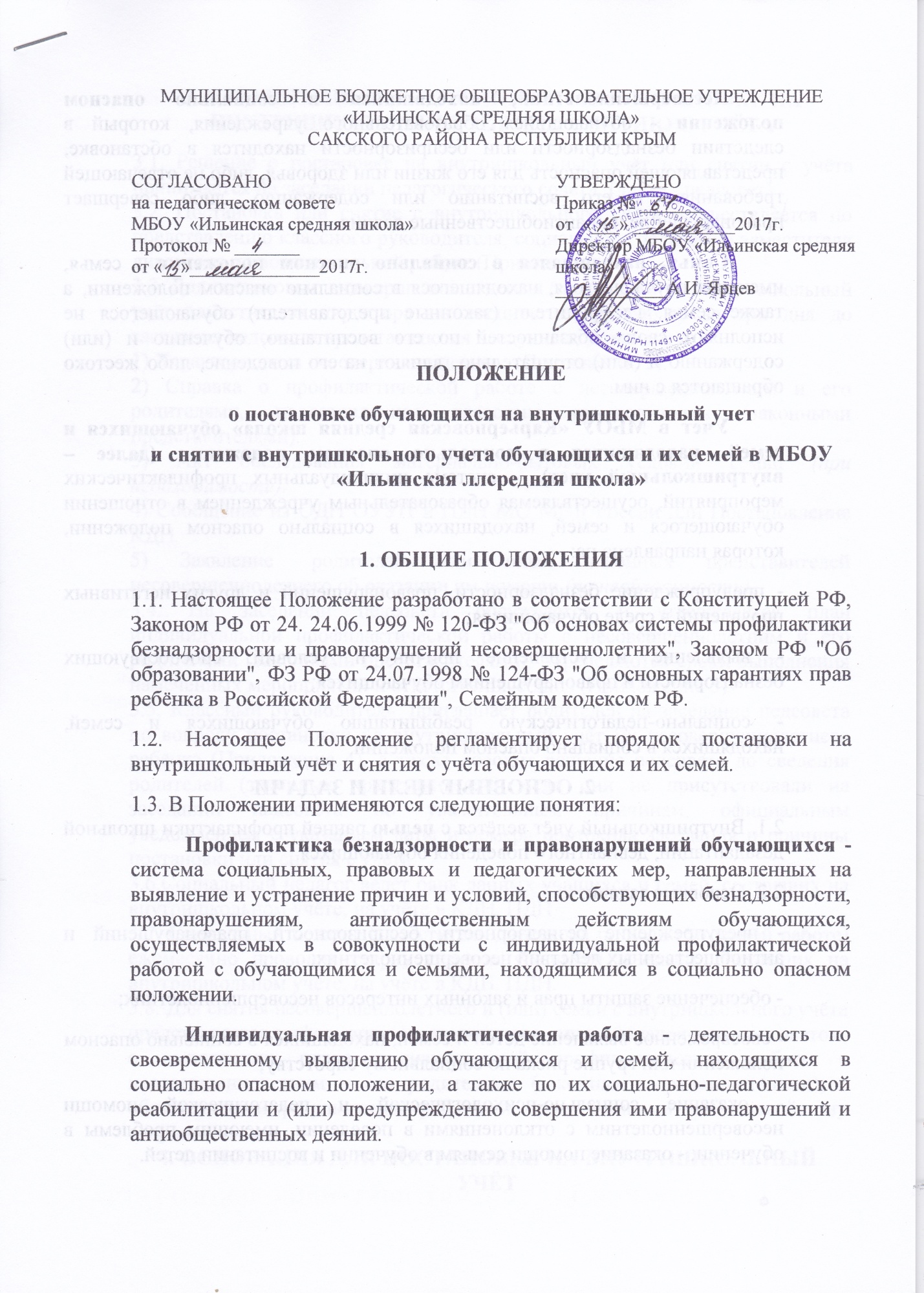 Несовершеннолетний, находящийся в социально опасном положении - обучающийся образовательного учреждения, который в следствии безнадзорности или беспризорности находится в обстановке, представляющей опасность для его жизни или здоровья, либо не отвечающей требованиям к его воспитанию или содержанию, либо совершает правонарушение или антиобщественные деяния.Семья, находящаяся в социально опасном положении - семья, имеющая обучающегося, находящегося в социально опасном положении, а также семья, где родители (законные представители) обучающегося не исполняют своих обязанностей по его воспитанию, обучению и (или) содержанию и (или) отрицательно  влияют на его поведение, либо жестоко обращаются с ним.Учет в МБОУ «Карьерновская средняя школа» обучающихся и семей, находящихся в социально опасном положении (далее – внутришкольный учет), - система индивидуальных профилактических мероприятий, осуществляемая образовательным учреждением в отношении обучающегося и семей, находящихся в социально опасном положении, которая направлена на:- предупреждение безнадзорности, правонарушений и других негативных проявлений в среде обучающихся;- выявление и устранение причин и условий, способствующих безнадзорности и правонарушениям обучающихся;- социально-педагогическую реабилитацию обучающихся и семей, находящихся в социально опасном положении.2. ОСНОВНЫЕ ЦЕЛИ И ЗАДАЧИ2.1. Внутришкольный учёт ведётся с целью ранней профилактики школьной дезадаптации, девиантного поведения обучающихся.2.2. Основные задачи: - предупреждение безнадзорности, беспризорности, правонарушений и антиобщественных действий несовершеннолетних; - обеспечение защиты прав и законных интересов несовершеннолетних;- своевременное выявление детей и семей, находящихся в социально опасном положении или группе риска по социальному сиротству; - оказание социально-психологической и педагогической помощи несовершеннолетним с отклонениями в поведении, имеющим проблемы в обучении; - оказание помощи семьям в обучении и воспитании детей.3. ОРГАНИЗАЦИЯ ДЕЯТЕЛЬНОСТИ ПО ПОСТАНОВКЕ НА ВНУТРИШКОЛЬНЫЙ УЧЁТ ИЛИ СНЯТИЮ С УЧЁТА3.1. Решение о постановке на внутришкольный учёт или снятии с учёта принимается на заседании педагогического совета  (далее - педсовет).3.2. Постановка или снятие с внутришкольного учёта осуществляется по представлению классного руководителя, социального педагога и заместителя директора по воспитательной работе (Приложение 1).3.3. Для постановки несовершеннолетнего и (или) семьи на внутришкольный учёт заместителю директора по воспитательной работе за три дня до заседания педсовета представляются следующие документы: 1) Характеристика несовершеннолетнего (Приложение 2).2) Справка о профилактической работе с несовершеннолетним и его родителями, подготовленная классным руководителем (законными представителями).3) Акт обследования материально-бытовых условий семьи (при  необходимости).4) Сообщение из ОДН ОУУП и ПДН МО МВД России или Постановление КДН.5) Заявление  родителей или иных законных представителей несовершеннолетнего об оказании им помощи (по необходимости).3.4. На заседании педсовета обсуждается и утверждается план индивидуальной профилактической работы с несовершеннолетним и его родителями (законными представителями), определяются сроки выполнения намеченных мероприятий и ответственные лица (Приложение 3).3.5. Классный руководитель  приглашает родителей на заседание педсовета по вопросу постановки на внутришкольный учёт их несовершеннолетнего ребёнка (Приложение 4), а также доводит решение педсовета до сведения родителей (законных представителей), если они не присутствовали на заседании педсовета по уважительным причинам, официальным уведомлением с указанием даты и номера протокола заседания и причины постановки или снятия с учёта. 3.6.Социальный педагог ведёт банк данных учащихся и семей, состоящих на внутришкольном учёте, на учёте в КДН, ПДН.3.7. Социальный педагог (заместитель директора по воспитательной работе) ежемесячно проводит сверку списков учащихся и семей, состоящих на внутришкольном учёте, на учёте в КДН, ПДН.3.8. Для снятия несовершеннолетнего и (или) семьи с внутришкольного учёта представляется информация ответственного лица, назначенного педсоветом, о выполнении плана индивидуальной профилактической работы с несовершеннолетним и его родителями (законными представителями), с обязательными результатами работы и предложениями по дальнейшему сопровождению.4. ОСНОВАНИЯ ДЛЯ ПОСТАНОВКИ НА ВНУТРИШКОЛЬНЫЙ УЧЁТ4.1. Основания для постановки на внутришкольный учёт несовершеннолетних исходят из статей 5, 6, 14 Федерального Закона «Об основах системы профилактики безнадзорности и правонарушений несовершеннолетних»:4.1.1. Непосещение или систематические пропуски занятий без уважительных причин (суммарно 15 дней).4.1.2. Неуспеваемость учащегося по учебным предметам.4.1.3. Социально-опасное положение:а) безнадзорность или беспризорность.б) бродяжничество или попрошайничество.4.1.4. Употребление психоактивных и токсических веществ, наркотических средств, спиртных напитков, курение.4.1.5. Повторный курс обучения по неуважительной причине.4.1.6. Участие в неформальных объединениях и организациях антиобщественной направленности.4.1.7. Совершение правонарушения до достижения возраста, с которого наступает уголовная ответственность.4.1.8. Систематическое нарушение внутреннего распорядка школы (систематическое невыполнение д/з, отказ от работы на уроке, постоянное отсутствие учебника, тетради, разговоры на уроках и др.).4.1.9. Систематическое нарушение дисциплины в школе (драки, грубость, сквернословие и др.) и Устава образовательного учреждения.4.2. Основания для постановки на внутришкольный учёт семьи, в которой родители (законные представители):4.2.1. Не исполняют обязанностей по воспитанию, обучению и (или) содержанию своих детей.4.2.2. Злоупотребляют наркотиками и спиртными напитками; 4.2.3.Отрицательно влияют на поведение несовершеннолетних, вовлекают их в противоправные действия (преступления, бродяжничество, попрошайничество, проституцию, распространение и употребление наркотиков, спиртных напитков т.д.).4.2.4. Допускают в отношении своих детей жестокое обращение.4.2.5. Состоят на учёте в КДН, ПДН.5. ОСНОВАНИЯ ДЛЯ СНЯТИЯ С ВНУТРИШКОЛЬНОГО УЧЁТА5.1. Позитивные изменения, сохраняющиеся длительное время (минимум 2 месяца).Кроме того, с внутришкольного учета снимаются обучающиеся:- окончившие государственное образовательное учреждение; сменившие место жительство и перешедшие в другое образовательное учреждение;- по другим объективным причинам.5.2. Данные о снятии несовершеннолетнего, его родителей с учёта в КДН, ПДН.6. ИНДИВИДУАЛЬНАЯ ПРОФИЛАКТИЧЕСКАЯ РАБОТА С УЧАЩИМИСЯ6.1. Индивидуальная профилактическая работа в отношении несовершеннолетних, их родителей или иных законных представителей проводится в сроки, необходимые для оказания социальной и иной помощи несовершеннолетним, или до устранения причин и условий, способствовавших безнадзорности, беспризорности, правонарушениям или антиобщественным действиям несовершеннолетних, или наступления других обстоятельств, предусмотренных законодательством Российской Федерации. 6.2. Классный руководитель совместно с социальным педагогом и психологом правонарушений совместно разрабатывают план индивидуальной профилактической работы с данным несовершеннолетним (Приложение 3).6.3. На учащегося заводится карточка индивидуального изучения и учета подростка. (Приложение 5). Карточка ведется социальным педагогом, классным руководителем совместно, по необходимости с привлечением других служб, в чьи обязанности входит работа с данной категорией несовершеннолетних.6.4. Классный руководитель проводит профилактическую работу и контроль за учебной и внеурочной деятельностью несовершеннолетнего. Результаты заносит в дневник классного руководителя на страницу, отведенную для фиксации работы с данным несовершеннолетним. Классный руководитель проводит анализ профилактической работы с несовершеннолетними, состоящими на внутришкольном учете.Обо всех результатах контроля за несовершеннолетним (пропуски уроков, нарушения дисциплины) родители ставятся в известность классным руководителем. Если пропуски занятий, плохая подготовка к ним становятся систематическими, родители с несовершеннолетним вызываются на заседание педсовета или Совета профилактики, где рассматриваются вопросы:невыполнения родителями обязанностей по обучению и воспитанию несовершеннолетнего;уклонение несовершеннолетнего от обучения (прогулы, невыполнение домашних заданий, не работал на уроках).6.5. Педсовет  имеет право ходатайствовать перед администрацией МБОУ «Ильинская  средняя школа»:о вынесении выговора учащимся;о вынесении благодарности учащимся;о составлении индивидуального графика дополнительных учебных занятий для учащегося в течение четверти;о составлении индивидуального графика дополнительных учебных занятий для учащегося во время каникул;об установлении срока сдачи задолженностей по предметам и осуществлении контроля за их выполнением;о перенесении срока окончания учебной четверти, учебного года для несовершеннолетнего, находившегося на длительном лечении или находящегося в социально опасном положении;ходатайствовать перед психолого-медико-педагогической комиссией о необходимости обследования учащегося с целью составления для него индивидуального учебного плана и психолого-медико-педагогического сопровождения.Если в результате проведения профилактической работы классным руководителем, социальным педагогом, с несовершеннолетним и его семьей делается вывод о необходимости особой психологической помощи подростку и его семье, администрация МБОУ «Ильинская средняя школа» обращается с запросом о помощи несовершеннолетнему и его семье в  органы профилактики.Если родители отказываются от помощи, предлагаемой МБОУ «Ильинская средняя школа», сами не занимаются проблемами ребенка, администрация МБОУ «Ильинская средняя школа»  выносит решение об обращении с ходатайством в Комиссию по делам несовершеннолетних:о проведении профилактической работы с несовершеннолетними, употребляющими спиртные напитки, наркотические вещества, психотропные вещества, привлекавшимися к административной ответственности, вернувшимися из специальных учебно-воспитательных или лечебно-воспитательных учреждений закрытого типа;о рассмотрении материала в отношении несовершеннолетнего, совершившего деяние, за которое установлена административная ответственность;об оказании помощи в организации занятий дополнительным образованием несовершеннолетнего, состоящего на профилактическом учете в объединениях муниципального уровня;об оказании помощи в организации летнего отдыха несовершеннолетнего, состоящего на профилактическом учете;об исключении несовершеннолетнего, достигнувшего 15-тилетнего возраста, из образовательного учреждения, о переводе на иную форму обучения или в другое образовательное учреждение;о рассмотрении материала в отношении родителей (законных представителей), не выполняющих свои обязанности по содержанию, воспитанию или обучению несовершеннолетнего;об административных мерах воздействия на родителей несовершеннолетних и самих несовершеннолетних, уклоняющихся от выполнения Закона РФ "Об образовании";о постановке учащегося на учет в ПДН.Для этого требуются документы:ходатайство;характеристика на несовершеннолетнего;копии актов посещения семьи;общая справка о проведенной профилактической работе с несовершеннолетним и его семьей (если материал очень большой, тогда необходимо объединить характеристику со справкой о профилактической работе в один документ - характеристику несовершеннолетнего).6.6. На заседание педсовета классный руководитель, социальный педагог оформляют представление на снятие с внутришкольного профилактического учета несовершеннолетнего  (Приложение 6), на заседание приглашаются уведомлением родители (Приложение 4). В некоторых случаях на педсовете может быть вручена благодарность родителям за своевременную поддержку и помощь педагогическому коллективу в выработке совместных действий, необходимых для помощи несовершеннолетнему в преодолении им возникших трудностей. Это является хорошим стимулом в развитии позитивных отношений семьи к мерам, предпринимаемым педагогическим коллективом МБОУ «Ильинская средняя школа». Приложение 1ПРЕДСТАВЛЕНИЕНА ПОСТАНОВКУ НА ВНУТРИШКОЛЬНЫЙ УЧЕТФамилия: _______________________________________Имя_________________________________________Отчество_______________________________________ Обучающегося ______ класса            Дата рождения _______________Причина постановки на учет______________________________________________________________________________________________________________________________________________________________________________________________________________________________________считаем необходимым  обучающегося_____________________________________________________ поставить на внутришкольный учет обучающихся,  находящихся в социально опасном положении ___________________________________________________________________________________________________________________________________________________________________________________________________________________________________________________________________________________________________________________________________________________________________________________________________________________________________________________________________________________________________________________Заместитель директора по ВР______________/ФИО/Социальный педагог                _____________/ФИО / Классный руководитель         _____________/ ФИО /                                                                     «___» «____________» 201__   годПриложение 2КРАТКАЯ ХАРАКТЕРИСТИКА ОБУЧАЮЩЕГОСЯ_____________________________________________________________________Уровень успеваемости ______________________________________________________Поведение в школе _______________________________________________________________________________________________________________________________________________________________________________________________________________________________________ Сведения о причинах постановки на внутришкольный учет _____________________________________________________________________________________________________________________________________________________________________ Круг общения, характер взаимоотношений в семье, со сверстниками, взрослыми _______________________________________________________________________________________________________________________________________________________________________________________________________________________________________Дополнительное образование (кружки, секции) _______________________________________________________________________________________________________________________________________________________________________________________________________________________________________ Вредные привычки____________________________________________________________ Интересы, увлечения и др. _________________________________________________________________________________________________________________________________________________________________________________________________________________________________________________________________________________________________________________________________________________________________________________________________Заместитель директора по ВР______________/ФИО/Социальный педагог_____________/ФИО / Классный руководитель  ________/ ФИО /                                            /«___» «____________» 201__   годПриложение 3ПЛАНИНДИВИДУАЛЬНОЙ ПРОФИЛАКТИЧЕСКОЙ РАБОТЫс несовершеннолетним _________________________________________________________  года рожденияЗаместитель директора по ВР______________/ФИО/Социальный педагог_____________/ФИО / Классный руководитель  ________/ ФИО /                                         «___» «____________» 201__   год       Приложение к плану индивидуальной профилактической работыКарта индивидуального психолого-педагогического и профилактического сопровождения обучающегося, состоящего на внутришкольном учетеФ.И.О. __________________________________________________________________ Класс __________________________________________________________________Дата и причины постановки на внутришкольный учет ____________________________________________________________________________________________________________________________________ КонсультированиеУчебно-воспитательная деятельностьРабота с семьейВзаимодействие с другими органами, службами и учреждениями профилактикиСведения о получении информации из ведомств       Приложение к плану индивидуальной профилактической работыКарта личностиучащегося (йся)______ класса ОУ,требующего (щей) повышенного педагогического внимания1.Ф.И.О., дата рождения ______________________________________________________________2.Физическое состояние: хорошее, удовлетворительное, неудовлетворительное.3. Наличие физических недостатков, хронических заболеваний:__________________________4.Характеристика свойств личности:4.1.Уровень самооценки: адекватный, завышенный, заниженный.4.2.Уровень агрессивности: низкий, средний, высокий.4.3. Уровень тревожности: низкий, средний, высокий.4.4.Признаки повышенной тревожности: отсутствуют, повышенная утомляемость, пониженная        работоспособность, подавленное настроение, повышенная возбудимость, вспышки гнева, агрессивность по отношению к учителям, к сверстникам, отказ от контактов, отказ от общих дел, склонность к разрушительным действиям, садизм, другие признаки.4.5.Патологические влечения:-курение: не курит, курит эпизодически, систематически,-употребление спиртных напитков: не употребляет, употребляет эпизодически, систематически,-употребление токсико-наркотических веществ: не употребляет, употребляет эпизодически, систематически.5.Особенности психики:5.1.Уровень памяти: низкий, средний, высокий.5.2.Уровень внимания: низкий, средний, высокий.5.3.Быстрота восприятия: высокая, средняя, слабая.5.4.Эмоциональная устойчивость: хорошая (сдержанность), средняя, плохая (несдержанность).5.5.Темперамент. Черты какого типа темперамента преобладают: холерического, сангвинистического, флегматического, меланхолического.6.Личностные особенности.7.Социализация7.1.Ориентирован в окружающем мире: информирован, осведомлен, практичен.7.2.Заинтересованность в происходящем: разносторонность интересов, эгоистичность, пассивность, безразличие, асоциальность взглядов и поведения, склонность к суициду.7.3.Взаимоотношения с одноклассниками: деловые, ровные, дружеские, теплые, претендует на лидерство, конфликтные, ни с кем не общается.7.4.Взаимоотношения с родителями: выполняет все распоряжения, выполняет распоряжения под нажимом, выполняет не все распоряжения, открыто отрицает авторитет родителей.7.5.Манера и стиль общения с окружающими:-доминантный стиль: уверен в себе, стремится навязать свое мнение,   легко перебивает, но не дает перебить себя, нелегко признает свою правоту,- недоминантный стиль: застенчив, уступчив, легко признает себя неправым, нуждается в поощрении при разговоре,- экстраверт: постоянно направлен на общение, легко входит в контакт, любопытен, открыт, полон внимания к окружающим,- интроверт: не склонен к контактам, замкнут, предпочитает общению деятельность, в разговоре немногословен.7.6.Отношение к общественному мнению:активно-положительное: понимает критику, согласен с ней, недостатки стремится исправлять пассивно-положительное: понимает критику, согласен с ней, но недостатки не исправляет безразличное: не реагирует на критику, не меняет поведения.7.7.Общественная активность: активен, пассивен, безразличен, уклоняется.8.Интересы8.1. Проявляет  интерес к деятельности: физической, умственной, технической, организаторской, художественной, спортивной, не проявляет интереса.8.2.Как предпочитает проводить досуг: работа с техникой, увлечение компьютером, компьютерными играми, музыкой, спортом, бесцельное проведение свободного времени.8.3.Проявление устойчивого интереса к какому-либо виду деятельности (занимается в кружках, секциях, клубах и т.д.)_____________________________________________________________9.Особенности учебной деятельности9.1.Интеллектуальные способности: высокие, средние, низкие.9.2.3аинтересованность в учебе: заинтересован, безразличен, не заинтересован. 9.3. Уровень успеваемости: высокий, достаточный, средний, удовлетворительный, низкий.9.4.Посещаемость занятий: а) нет пропусков занятий без уважительных причин,  б) есть пропуски отдельных уроков (дней) без уважительных причин: иногда, часто, постоянно, уклоняется от учебы.10.Особенности поведения10.1.Поведение в школе: а) нет нарушений дисциплины, б) нарушает дисциплину: иногда, часто, постоянно, в} не работает на уроках, г) отказ от требований.10.2.Отношение к своим проступкам: равнодушен, переживает, оправдывает, осуждает.10.3.Как относится к педагогическим воздействиям: с ожесточением, равнодушно, понимает и старается выполнить требования.10.4.Особые нарушения в поведении: наличие вредных привычек, сквернословие, драки, избиение младших и слабых, жестокое отношение к животным, проявление садистских наклонностей, воровство, вымогательство у младших и слабых, грубые нарушения общественного порядка.11.Причины отклонения в поведении:1 1.1.Отклолнения от нормы в состоянии здоровья: нарушения в физическом и психическом здоровье, несоответствие физическому развитию, отставание в росте, акцентуации характера, неврозы, дефекты памяти, мышления.11.2.Нарушения в сфере межличностных взаимоотношений: а) непопулярен, непринят, пренебрегаем, изолирован в классном коллективе; б)примыкающий ценой жертв, потерь, помыкаемый, отвергаемый в группе свободного общения; в) конфликтен, отчужден, бесконтролен, выталкиваемый из семьи.11.З.Ошибки педагогов: превышение педагогической власти; лишение ребенка индивидуальных стимулов; наказания,  связанные с унижением личности ученика;  противоречивость предъявляемых требований; поверхностное знание особенностей школьника; конфликтные отношения между педагогами и родителями ребенка или педагогом и ребенком; д) другое_________________________________________________________11.4. Ошибки семейного воспитания: а) «заласканое детство», «задавленое детство», «загубленное детство», «одинокое детство», «равнодушное детство»; б) отсутствие элементарных психолого-педагогических знаний,  перекладывание забот о воспитании на школу; в) отстранение подростка от физического труда; г) конфликты в семье; д) другое_____________________________________________________11.5.Социальные причины: противоречия в обществе, в микросоциуме.11.6.Психотравмирующие ситуации________________________________12.Состоит ли на внутришкольном профилактическом учете_________на учете в ИДИ, КДН___________________________________________Дата заполнения карты: 	« __ » ____________20 _ г.Социальный педагог   _________     ____________________                           Кл. руководитель        _________      ____________________Приложение 4Исход. № от___________20___г.УВЕДОМЛЕНИЕУважаемые ____________________________________________________________________(Ф.И.О. родителей)Администрация школы приглашает Вас  "____"___________20___ г. в ________на заседание педагогического совета по вопросу постановки вашего сына (дочери) _____________________________________________________ ученик(ца) ________класса(Ф.И. ученика)на внутришкольный учет.__________________________________________________________________________Линия отрываС уведомлением о приглашении на заседание педсовета ознакомлены________________________________/______________________________________/(подпись)                                          (число, месяц, год)Примечание:Уважаемые родители! Ознакомившись с уведомлением и подписавшись, необходимо нижнюю часть (после линии отрыва) передать в школу классному руководителю.Уведомление отдается классному руководителю для передачи его родителям (законным представителям) несовершеннолетнего. В случае неявки родителей на заседание педагогического совета вопрос рассматривается в вашем отсутствии.Приложение 5Карточка индивидуального изучения и учета подростка(при постановке на внутришкольный учет)Постановка________________________Снятие_____________________________________Повторная_________________________Снятие_____________________________________Ф.И.О._________________________________________________________________Школа, класс ___________________________________________________________ Домашний адрес и телефон________________________________________________ Место фактического проживания __________________________________________Оставлен ли на второй год_________________________________________________С какого времени учится в данной школе____________________________________Сведения о родителях (Ф.И.О., год рождения, где и кем работает):                                                                                                             Мать_________________________________________________________Отец_________________________________________________________Опекун ______________________________________________________ Социальный статус семьи _____________________________________________________________ Черты характера подростка, явные и скрытые слабости _____________________________________________________________Интересы и увлечения, склонности подростка _____________________________________________________________Характеристика домашних условий ( состав семьи, отношение родителей к воспитанию, к школе, условия для занятий) _______________________________________________________________________________________________________________________________________________________________________________________Отношение к учебе, посещаемость занятий  _____________________________________________________________Участие в общественной жизни класса __________________________________Участие в кружках, клубах, секциях____________________________________Участие в общественно полезном труде________________________________С кем дружит (в школе, по месту жительства) __________________________________________________________________________________________________________________________Кого считает авторитетом и почему _____________________________________________________________Характерные отношения с товарищами (подчеркнуть): равенство, зависимость, руководящее положение.Состоит ли на учете в КДН и за что_____________________________________Обсуждался ли на комиссии по делам несовершеннолетних и защите их прав _____________________________________________________________Место и время совершения проступка__________________________________Мера наказания_____________________________________________________Планируемые основные направления работы с подростком ______________________________________________________________________________________________________________________________________Успеваемость в текущем году_________________________________________Приложение 6ПРЕДСТАВЛЕНИЕ НА СНЯТИЕ С ВНУТРИШКОЛЬНОГОУЧЕТАФамилия______________________ имя ___________________отчество _________________учащегося______ класса ___________________ года рождениясостоящего на внутришкольном учете ______________________________________________________________________________________________________________________(дата постановки, основание, причины)В ходе проведения воспитательно-профилактических мероприятий:_________________________________________________________________________с учетом мнения _______________________________________________________________(ПДН ОВД, КДН, органов социальной защиты, опеки и попечительства)считаем необходимым учащегося __________________________________________________________________   ________ класса с внутришкольного учета снять.Заместитель директора по ВР______/ФИО/Социальный педагог_____________/ФИО / Классный руководитель  ________/ ФИО /                                         «___» «____________» 201__   годСОГЛАСОВАНО	Заместитель директора по ВР МБОУ «Ильинская средняя школа»__________________А.В.Миненко «___»  «_______»  201_гУТВЕРЖДАЮДиректор МБОУ «Ильинская средняя школа»__________________А.И.Ярцев«___»  «_______»  201_гСОГЛАСОВАНО	Заместитель директора по ВР МБОУ «Ильинская средняя школа»__________________А.В.МИненко«___»  «_______»  201_гУТВЕРЖДАЮДиректор МБОУ «Ильинская средняя школа» ________________А.И.Ярцев«___»  «_______»  201_гСОГЛАСОВАНО	Заместитель директора по ВР МБОУ «Ильинская средняя школа»__________________А.В.МИненко«___»  «_______»  201_гУТВЕРЖДАЮДиректор МБОУ «Ильинская средняя школа»__________________А.И.Ярцев«___»  «_______»  201_г  №МероприятияСрокиОтветственныеВзаимодействие со специалистами образовательного учреждения: (психолог, социальный педагог, воспитатель и др.)Учебно-воспитательная деятельность: (учителя-предметники, педагоги дополнительного образования и др.)Работа с семьей  Совместная деятельность со специалистами других учреждений и служб профилактики (ПДН,КДН, опека и попечительство, учреждения дополнительного образования, спорта, культуры и др.)Дата, времяСпециалистПричина обращения, характер консультации, тематикаЗаключениеи рекомендацииДата, времяВиды деятельностиИтоги работыДатаФорма работыИсполнительДатаСодержание деятельностиИсполнительДатаКраткие сведения об информацииИсполнительПоложительные:Отрицательные:Активность, аккуратность, доброта, дружелюбие, добросовестность,       дисциплинированность, жизнерадостность, инициативность, настойчивость, невозмутимость, общительность, организованность, отзывчивость, откровенность, ответственность, правдивость, послушание, подвижность, работоспособность, справедливость, скромность, самостоятельность, сосредоточенность, спокойствие, трудолюбие, упорство, уверенность, уступчивость, уравновешенность, целеустремленность, энергичностьАгрессивность, безволие, безразличие, безответственность, безынициативность, боязливость, вялость, грубость, дерзость, жадность, жестокость, зависть, замкнутость, импульсивность, леность, лживость, лицемерие, неаккуратность, нескромность, непослушание, неорганизованность, несамостоятельность, неуравновешенность, неуправляемость, недобросовестность, несправедливость, недисциплинированность, неуступчивость, невыдержанность, озлобленность, подавленность, рассеянность, скрытность, слабоволие, страхи, трусость, угнетенность, угрюмость, упрямство, черствостьСОГЛАСОВАНО	Заместитель директора по ВР МБОУ «Ильинская средняя школа»__________________А.В.Миненко«___»  «_______»  201_гУТВЕРЖДАЮДиректор МБОУ «Ильинская средняя школа»__________________А.И.Ярцев«___»  «_______»  201_г